Ordens- og trivselsregler 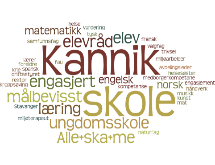 Kannik skoleOrdens og trivselsreglementet er til for å verne om den enkelte eleven og den enkeltes rett til et godt skolemiljø. Reglementet skal også sikre at eleven blir møtt på en god måte og blir behandlet skikkelig og rettferdig, dersom skolen må reagere. Dersom en elev bryter reglene for god orden og atferd, skal skolen alltid handle med tanke på barnets beste. Barnekonvensjonen fastsetter at saksbehandlingen skal være effektiv, barnevennlig og lett tilgjengelig. Dette vil si at behandlingen av saken ikke må ta for lang tid, det må brukes et språk som eleven kan forstå, og eleven må være kjent med hvordan saken skal behandles.Skolen skal alltid starte med en samtale med eleven og sørge for at eleven får snakke med noen eleven stoler på, i en situasjon som oppleves trygg. Elevene kan velge hvilken voksen de vil snakke med når noe er vanskelig, og hvor samtalen skal foregå. Den voksne aksepterer elevens valg og legger til rette for at eleven får snakket med den de har valgt av de voksne, og på et tidspunkt som både passer for eleven og den voksne.Systemet for reaksjon på Kannik skoleAnmerkninger er et notat som settes for å dokumentere orden og oppførselskarakter. Hvis elevene har uønsket atferd/orden, skjer følgende:Elev snakkes med (advarsel) og får forklare segHvis elev gjentar atferd vil elev få beskjed om at anmerkning settes (beskjed gis gjerne etter timen/undervisning). Friminutt Elev forsvinner etter uønsket atferd og lærer får ikke tak på elev. Lærer gir anmerkning og beskjed til kontaktlærer som samtaler med elev om hendelse. Ved gjentakelser og grunn til bekymring vil lærer samtale med eleven.Ser skolen en negativ utvikling og bekymring vil foreldre bli kontaktet.For sent/glemming (orden)Elever får beskjed om at for sent og glemming av bøker/utstyr registreres med en anmerkning. Ved gjentakelser og grunn til bekymring vil lærer samtale med eleven.Ser skolen en negativ utvikling og bekymring vil foreldre bli kontaktet.Elever, lærere, foreldre og andre tilsatte har sammen ansvaret for at KANNIK SKOLE skal være en trygg og trivelig arbeidsplass. Derfor: 

…skal alle ha det bra. Det vil for eksempel si at vi ikke skal mobbe, utøve vold eller ha grov munnbruk.

…bruker vi nettvett   

…skal vi komme i rett tid, ta med oss det vi skal og gjøre det hjemmearbeidet vi har.

…skal vi hjelpe eller si fra hvis noen har det vondt eller vanskelig. 

…må ingen ta med seg/bruke ting som er farlig, skadelig eller virker forstyrrende. 
            Dette gjelder også tobakk, snus, narkotiske stoffer, el-sigarett og snop/slikkerier/energidrikker. 

…skal man ikke ha med seg våpen, kniv, fyrverkeri eller farlig leketøy på skolen. 

…skal elever ikke bruke mobiltelefoner i undervisning eller friminutt på Kannik skole. Elever kan ha med seg mobil, men den skal ikke være synlig. Lærer kan kun unntaksvis tillatte bruk i undervisningssammenheng.…må alle kunne ferdes trygt i skolegården uten å bli forstyrret av sykling, stein- og snøballkasting. 
             Snøballkasting er ikke tillatt i ball-bingen.

… er det påbudt med hjelm på sykkelturer i skolens regi. Dette gjelder både elev og lærer. Elever uten hjelm, eller med sykkel som ikke er i forskriftsmessig stand, får ikke bruke sykkel på 	slike aktiviteter. Skolen vil gi ordensanmerkning dersom elever bruker sykkel på slike aktiviteter, uten samtidig bruk av hjelm. Ellers anbefaler skolen at elever sykler til skolen med hjelm. … må ingen elever forlate skolens område uten å ha spurt kontaktlærer om lov.

…kan elevene på 10.trinnet forlate skolens område i storefri på fredag. De kan da oppholde seg på særskilt anvist område (Extra – Kannik). 

…må vi ta godt vare på skolebygget og skolegården vår, samt alle møblene og skolesakene. 

…tar vi av oss ytterklær for å sikre et godt inneklima. 	Det er ikke tillatt å ha på seg hodeplagg som lue, caps og lignende inne i klasserommet. … skal mobiltelefoner, digitale klokker og andre gjenstander som muliggjør kommunikasjon legges 	frem i klasserommet hos lærer under prøver og vurderingssituasjoner, eller etter anvising fra lærer.

Disse ordens-/trivselsreglene gjelder så lenge eleven er på skolen og er under tilsyn av skolen. Det vil si at de også gjelder under leirskole, ekskursjoner, ved prosjektarbeider der eleven er utenfor skolens område og der elevene i 10.klasse har fått lov å gå utenfor skolens område. 

Overtredelser av nevnte regler kan føre til: 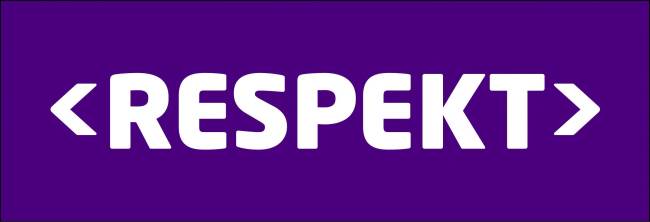 Muntlig irettesettelse Skriftlig advarsel (anmerkning) Ved bruk av mobiltelefon i timer/undervisning/friminutt gis anmerkning og telefon inndras ut skoledagen.Bortvisning fra enkelttimer eller resten av dagen. Utvisning for inntil 3 dager ved grove brudd på Ordensreglene. (Ved utøvelse av vold vil eleven bli utvist) Nedsatt ordens- og oppførselskarakter. Eleven kan bli utestengt fra arrangement/turer/ekskursjoner i skolens regi.Erstatningskrav kan bli fremmet ved ødeleggelser av bygninger, møbler, bøker og annet utstyr. 

Skolen er ikke erstatningspliktig overfor private gjenstander, mobiltelefoner, klær og lignende så lenge eleven ikke følger skolens rutiner ved oppbevaring av slike.   

Kannik skole sine RESPEKT-REGLER 
1. Vi har arbeidsro i timene. Det gir god læring.2. Vi snakker sammen på en hyggelig måte og bruker ikke stygge ord.                  Det gir trivsel.3. Vi møter presis og godt forberedt. Det gir forutsigbarhet4. Vi tar vare på skolen vår. Den skal være ren og ryddig. Det gir god orden5. Vi jobber for en skole fri for mobbing, vold og rasisme. Det gir god trygghetForøvrig ligger Ordensreglement for skolene i Stavanger  vedtatt 01.01.2021 til høyre på forsiden (Kannik skole sine hjemmesider) under dokumenter.